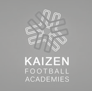 REGISTRATION FORM – GIRLS  PILOT  PROGRAMME  2018Sunday 25th November – Sunday 16th December  2.45 pm – 3.45 pmAges 13-18Please return completed form to kaizenfootballoffice@gmail.com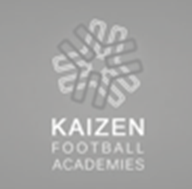 REGISTRATION AND DATA PROTECTIONAll players need to complete the registration form and ensure Kaizen Football is notified of any changes.  Information will be stored on a database and all information will be protected under the Protection Act.  Please complete ALL information contained within the registration form and submit any supplementary information when you return the form.  Kaizen Football also requires your consent to act on behalf of your child in the event of an emergency.  In such an event Kaizen Football will always endeavour to speak to the parent/guardians prior to any action/emergency treatment being sought, however at times this may not be possible.  Where there is a serious threat to the well-being of your child and in the event of not being able to contact you, we will require this consent to act on your behalf. During training sessions and/or games, photographs and videos may be taken of players.  These images may be used from time to time to showcase our programme, particular skills, or to celebrate individual players.  These may appear in printed form, on our website, or through social media.  If you wish that we do not use your image, please contact us directly.NOTE: Players will only be allowed to attend Kaizen Football Academy after their completed registration form and deposit has been received.  First term balance to be made by 1st day of term unless prior arrangements have been made for weekly A/P payments.CODE OF CONDUCTEach player and their parents/guardians agree to abide by the following:Introduction – Players are to read the contents of the code of conduct and undertake to abide by the contents and stipulations at all times.Standards – Being a Kaizen footballer is held in high regard and as such players are expected to maintain the highest standard of behaviour at all times.Availability – Players are expected to attend Kaizen sessions at all designated times and locations. Only sickness and injury are acceptable reasons for not attending, with exemption from participation for any other reason being considered via separate consultation with staff. Punctuality – Players are expected to attend all squad trainings in accordance with the stipulated time schedule.General behaviour – Players are expected to be courteous and show respect to ALL Kaizen staff, fellow players, and officials at all times.Bad Language – The use of foul and abusive language will not be tolerated under any circumstances on or off the field.Mobile phones – These should not be used during any training session.Spectators – It is Kaizen Policy that all training sessions unless otherwise notified are closed sessions i.e. parents/caregivers are not required to attend.  Only in case of an emergency should players be communicating with anyone other than Kaizen Coaching staff and colleagues during a training session. PLAYER DETAILS   Add details into allocates spacesPLAYER DETAILS   Add details into allocates spacesFIRST NAME :SURNAME : DOB : PLACE OF BIRTH : COUNTRY : ADDRESS :ADDRESS :PLAYING DETAILSPLAYING DETAILSPREFERRED POSTIONS 1.PREFERRED POSTIONS 2. CURRENT TEAMS incl. repCURRENT TEAMS incl. repPARENT/GUARDIAN CONTACT DETAILSPARENT/GUARDIAN CONTACT DETAILSCONTACT #1 :CONTACT #1 :HOME :MOBILE : EMAIL :EMAIL :CONTACT #2 :CONTACT #2 :HOME :MOBILE :EMAIL :EMAIL :FEES – PILOT PROGRAMME 2018   25th November – 16th DecemberFEES – PILOT PROGRAMME 2018   25th November – 16th DecemberFULL PROGRAMME – 4x sessions$49.95 full term (GST incl.)PLEASE SELECT PAYMENT METHODPLEASE SELECT PAYMENT METHODI will pay full amount by 25th November 2018Yes/ No   please remove oneI will set up weekly A/P commencing 25th October 2018Yes/ No   please remove oneNote: Please ensure all payments are completed or weekly A/Ps are set up prior to the first session on Sunday 25th November 2018Note: Please ensure all payments are completed or weekly A/Ps are set up prior to the first session on Sunday 25th November 2018ACCOUNT DETAILSKAIZEN ACADEMY02 – 0520 – 0220074 - 00REFERENCE: ‘Players Name’ and ‘GIRLS’